----------------------------------VIKRAMVIKRAM.350109@2freemail.com 	Professional SummaryI am a creative and passionate Chinese cook with expertise in making varieties of Chinese food, sauce, soup; Momo (Dim Sum) widely used Chinese cuisine.Currently I am looking for an opening that will help me to maximise my capabilities with my best effort in learning and experiencing the core of hospitality sector.My passion in cooking advanced me to gain experience as a steward in BOWL of China Restaurant in Hyderabad. (INDIA) for 2 years.I am prepared to perform a dynamic role if I am given a chance.					RESUMECAREER OBJECTIVESI am looking for a cooking position wherein I can utilize myservicing skills to customers providing skilled in the preparation and serving of many different Chinese dishes. Using cooking standards and practices ready to make every meal a delightful and exciting. EDUCATIONAL QUALIFICATIONWORK EXPERIENCECOMPUTER KNOW-HOWBasic and SurfingSKILLS SUMMARYADDITIONALPERSONAL INFOName: Vikram						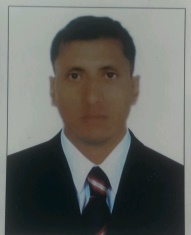 D.O.B:02/08/1983Marital Status: MarriedI hereby declare that the given information is genuine to the best of my knowledge. 10th from NIOS (National Institute of Open Learning)12th from NIOSWorked as assistant cook in BOWL of China Restaurant in Hyderabad .(INDIA)Worked as Sales Executive with TATA Motors and Bridgestone for 1 year.Worked as Sales manager in mobile company (GiONEE, Lava and Samsung) for 3 years.Maintain a clean and safe station..Listening attentively to consumer needs and demands.Updates guests about the special items for the day and menu changes if any.Recommend food and beverages to the guest and also try to upsell.Making a long-term relationship with the customer rather making a short term sales.Co - ordinate with the, kitchen staff, bar staff to ensure smooth operation and guest satisfaction.Prepare and stock the day’s ingredients for each station.Familiarity with intermediate cooking skills along with Chinese and Indian cuisines. Performed other job related duties as assigned by kitchen managerAssist staff in cleaning the kitchen and utensils.Earning revenues, issuing receipts, accepting payments, returning the change. Good communication skills and pleasing personality. Proven ability to lift, bend, stoop, take, push or pull heavy loads (up70 kg).Flexibility in work timetable; weekends, nights and holidays.Acting quickly in response to any security hazards.